Name: _____________________________                                  Date: _________________Standards ImplementationModule #5: A Whole New LevelGoals & Objectives: Educators will be able to demonstrate, through writing and discussion, their understanding of following: The concepts, content, and skills within a standards document;How those components are explicitly linked; and, The importance of reading the standards closely.Disciplinary Literacy Strategies: “Writing in discipline-specific ways.” Speaking for understanding in content-areas. Close reading I. What is the difference between concepts, content and skills?  Provide examples from the science standards document. II. Where do you see connections to Disciplinary Literacy?      ________________________________________________________________________________________________________________________________________________________________________________________________________________________________________________________________________________________________________________________________________________________________________________________________________________________________________________________________________________________________________________________________________________________________________________________________________________________________________________________________________III. What are similarities and differences between you and your colleague’s response to question I?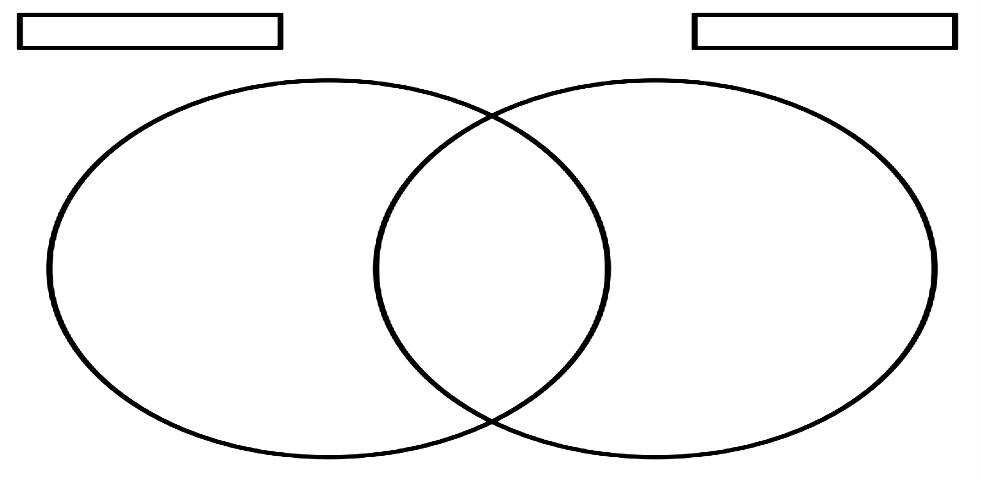 IV. What are the main takeaways from the close read of the standards?______________________________________________________________________________________________________________________________________________________________________________________________________________________________________________________________________________________________________________________________________________________________________________________________________________________________________________________________________________________________________V. How do you envision incorporating the whole standards document into your curricular planning? Assessment: Using your notes, craft a one paragraph elevator speech that answers the following questions: What are the standards asking students to understand, know, and be able to do?How do the standards connect these together?Practice, Practice, Practice!Find a colleague that teaches the same discipline and read your elevator speech to him/her. If the elevator speech answers all the  questions, give him/her a handshake. If not, bid him/her adieu with a wave and motion of the elevator closing. 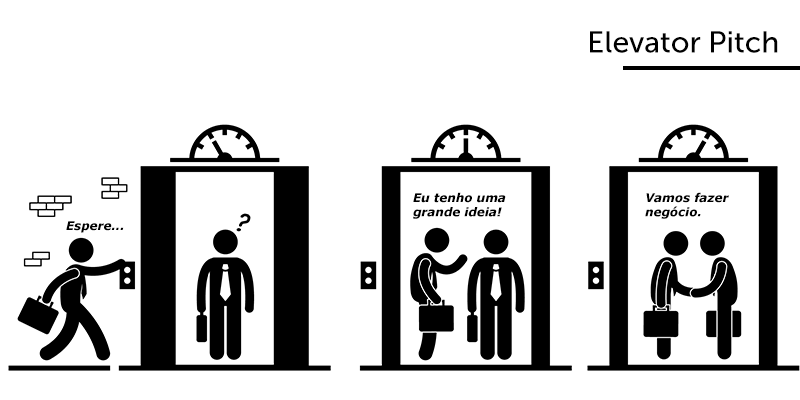 Reflection: CONCEPTS:CONTENT:SKILLS:Wonderings:Wonderings:Wonderings:Additional Notes: Notes: Elevator Speech: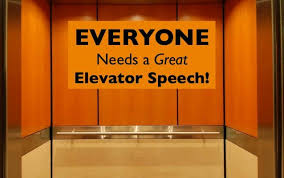 